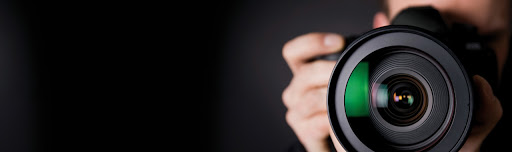 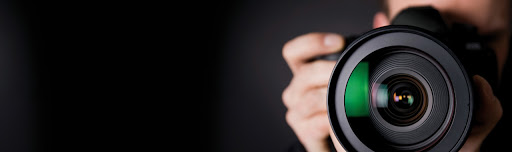 CATEGORY OF SERVICESCATEGORY OF SERVICESCATEGORY OF SERVICESCATEGORY OF SERVICESBASIC PACKAGE $   350 CANVASONE HOUR SESSION5 X 7 $      20 25 EDITED PICTURES8 X 10 $      55 1 LOCATION8 X 20 $    100 PHOTO ALBUM20 X 30 $    220 ONE 5X7 PRINT30 X 50 $    350 ONLINE ACCESSLARGE CANVAS AVAILABLE ON REQUESTLARGE CANVAS AVAILABLE ON REQUESTGOLD PACKAGE $   500 PRINTSTHREE HOURS SESSION4 X 6 $      10 100 EDITED PICTURES5 X 7 $      15 2-3 LOCATIONS6 X 8 $      40 PHOTO ALBUM6 X 10 $      50 THREE 5X7 PRINT11 X 14 $      60 ONLINE ACCESS13 X 19 $      65 PREMIUM PACKAGE $     780 ALBUMS10 HOURS COVERAGE10 X 10 $    250 300 PHOTOS ON DISC12 X 12 $    350 CANVAS PRINT14 X 11 $    450 PHOTO ALBUMPLEASE ASK US ABOUTCUSTOM ALBUMSPLEASE ASK US ABOUTCUSTOM ALBUMSONLINE ACCESSPLEASE ASK US ABOUTCUSTOM ALBUMSPLEASE ASK US ABOUTCUSTOM ALBUMSCATEGORY OF SERVICESCATEGORY OF SERVICESCATEGORY OF SERVICESCATEGORY OF SERVICESPHOTO RESTORATION $       10 MINOR RETOUCHING $      10 DVD SLIDESHOW $     100 GLAMOUR RETOUCHING $      20 IMAGES ON A DISC $     100 11 X 14 DELUXE PORTRAIT $      25 A4 PHOTO BOOK ALBUM $     300 8 WALLET PORTRAITS 2.5X3.5 $      20 THE COMPLETE PACKAGE $     350 SCHOOL ALBUM 12 8X10 PRINTS $    100 www. site.com  ǀ  info@mail.com  ǀ   555-3535-258www. site.com  ǀ  info@mail.com  ǀ   555-3535-258www. site.com  ǀ  info@mail.com  ǀ   555-3535-258www. site.com  ǀ  info@mail.com  ǀ   555-3535-258www. site.com  ǀ  info@mail.com  ǀ   555-3535-258